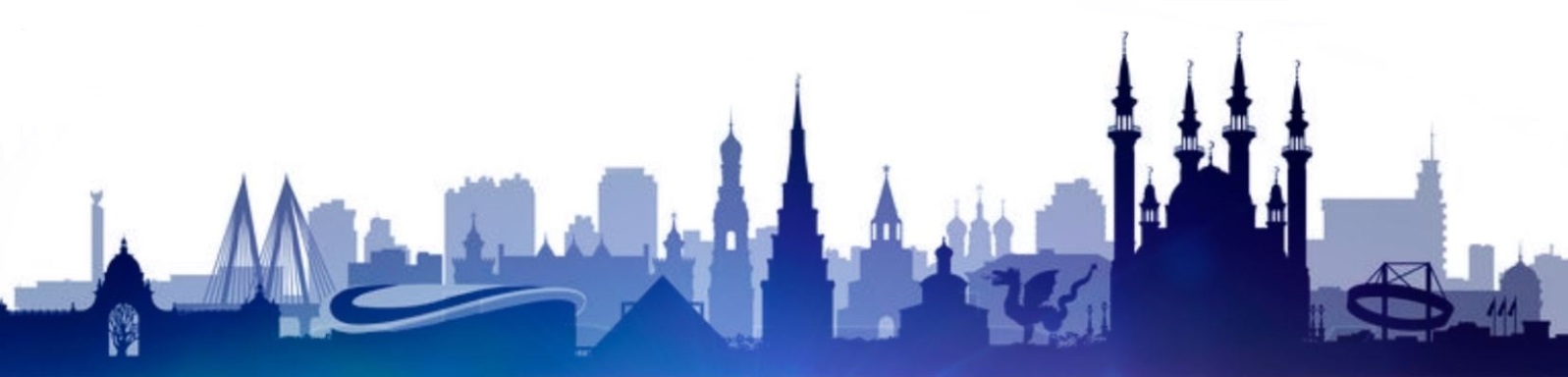  ООО ТК «СЕЛЕНА» оставляет за собой право изменять порядок и время проведения экскурсий, а так же замена их на равноценные!Туристам необходимо иметь с собой: паспорт/свидетельство о рождении, полис ОМССтоимость тура на 1 человека при размещении в 2-х местном номере отеля «Амакс Сафар» 3* - Казань, «Россия» 3* - Чебоксары, «Маринс Парк» 4* - Нижний Новгород - 25 500 руб.ИЛИ Стоимость тура на 1 человека при размещении в 2-х местном номере отеля «Биляр Палас» 4* - Казань, «Чувашия» 4* - Чебоксары, «Маринс Парк» 4* - Нижний Новгород - 27 600 руб.1 день1 деньс 08:00- 12:30Встреча туристов с представителем туроператора.с 12:30 - 14:00Встреча туристов с поздним прибытием представителем туроператора (поезда позднего прибытия: рекомендовано для туристов из Санкт Петербурга и других городов)С 13:00Сбор в холле гостиницы, встреча с экскурсоводом, выезд на экскурсионную программу.14:00Групповой трансфер от ж/д вокзала на экскурсионную программу для туристов с поздним прибытием.14:30Обед в кафе или ресторане города.Интерактивная программа «Якын дуслар» погрузит вас в мир древней культуры татарского народа. Каждый народ мира уникален, и неповторима его душа, сокрытая в духовном творчестве – фольклоре. Все туристы имеют возможность с первых минут пребывания в Казани прикоснуться к вековой культуре татарского народа.15:30Обзорная автобусная экскурсия «Легенды и тайны тысячелетней Казани». Насладиться самобытной красотой Казани, увидеть своими глазами яркие краски ее улиц и площадей, узнать, где хранятся несметные сокровища Казанских ханов, и где закипел без огня котел, можно отправившись на обзорную экскурсию. Достопримечательности тысячелетнего города соединили в себе культуру Запада и традиции Востока: Старо-Татарская слобода, где проживало с XVI века татарское население, Суконная слобода — промышленные преобразования Петра I, площадь фонтанов, озеро Кабан — его тайны и легенды, стилизованная деревенька «Туган авылым («Родная деревня»), новый Театр Кукол, Казанский университет, площадь Свободы — культурный и административный центр Казани. Старейшая мечеть Марджани и Богородицкий монастырь, в котором хранится один из старейших списков Казанской иконы Божьей Матери.18:30Трансфер в гостиницу. Свободное время.  20:30 Дополнительная вечерняя обзорная экскурсия по городу «Огни Казани». Стоимость экскурсии 650 рублей с туриста (экскурсия состоится при наборе минимум 10 человек).2 день2 деньс 07:00Завтрак в гостинице.08:00Выезд из Казани в город Болгар (190 км).12:00Прибытие в Болгар. Экскурсия «Северная Мекка» с посещением Болгарского музея заповедника. Историко-археологический комплекс Болгар включен в список памятников Всемирного наследия ЮНЕСКО. Во время экскурсии вы сможете побродить меж белокаменных останков древних зданий, представив, как много веков назад здесь кипела жизнь… Осмотр всех объектов, сохранившихся на территории древнего городища: Соборная мечеть, Восточный и Северный мавзолеи, Ханская усыпальница, Малый Минарет, Черная палата, Белая палата, Ханская баня, Ханский дворец.Посещение Памятного знака, построенного в честь официального принятия ислама волжскими булгарами в 922 году, где хранится самый большой печатный Коран в мире.Посещение музея Болгарской цивилизации. Экспозиции музея повествуют о жизни болгарского народа – предков современных казанских татар.15:40Обед в кафе Болгар.16:40Посещение одного из самых значительных сооружений, пополнивших современную коллекцию архитектурного наследия Татарстана – Ак мечет (Белая мечеть). Ни одно фото не способно передать в полной мере всей роскошности и торжественности этого чуда. Водоем, в котором отражается белая чинность строения, придает мечети сходство с индийским Тадж-Махалом.17:00Выезд из Болгара в Казань.20:00Прибытие в Казань. Свободное время в центре города.20:30Дополнительно: Авторская интерактивная программа «Гостеприимный дом Бая» Всех гостей Казани непременно приглашаем в гости, в главный дом татарского села — дом Бая. Состоятельные хозяева дома — Эбика и Бабай раскроют множество секретов из уклада жизни, обычаев и традиций татарского народа. За столом, за сытным обедом из национальных блюд (азу, треугольник, кыстыбый, кош теле, чак-чак) дорогим гостям Эбика и Бабай расскажут о любимых блюдах татарского народа через сказания и легенды. Увлекательные рассказ в музыкальном сопровождении раскроет интересные элементы национальных праздников летнего и зимнего солнцестояния — Навруз, Нардуган, Сабантуй и других праздников. Самым сокровенным и интересным в завершении вечера станет знакомство через игру актеров с национальными традициями и обычаями татарского народа. Вас ждут знакомства с понятиями Су юлы, Аулок Ой, Никах, Бэби Туе, а также интересные застольные игры. Стоимость программы: 1450 рублей взрослый, 1300 рублей детский до 14 лет. (Интерактив состоится при наборе минимум 15 человек).3 день3 деньс 07:00Завтрак в гостинице.С 08:00Выезд из гостиницы на экскурсионную программу09:00Экскурсия «Белокаменная крепость». Казанский Кремль – главная достопримечательность города, памятник всемирного наследия ЮНЕСКО. Это — официальная резиденция Президента Республики Татарстан и государственный музей-заповедник, который ежегодно посещают тысячи туристов. Белокаменный Кремль – сердце древнего города, воплотившее в себе культуру запада и востока. Здесь взметнулись ввысь минареты главной мечети города Кул Шариф (посещение) и сверкают золотом купола старейшего православного Благовещенского собора. На территории крепости находится один из символов Казани — знаменитая «падающая» башня ханши Сююмбике.09:30Мастер класс «Искусство завязывания платка». Переливы хрусталя, холодный мрамор и яркий восточный узор. Девушка колдует у зеркала… Волосы прячутся под шёлковый покров, в руках мастера платок оживает, приобретает изысканные формы. И, перед нами Шахерезада! Практические навыки по искусству завязывания арабского мужского платка – шарфа может получить и мужчина. «Арафатка» или «Палестинка» из этнического элемента одежды превращается в стильный аксессуар.Продолжение экскурсии «Белокаменная крепость».11:30Экскурсия «Прогулка по Казани разных эпох». Посещение выставочно — зрелищного комплекса «Городская Панорама» — место ярких впечатлений, где прошлое и настоящее встречаются с будущим. Вас ждут экспозиции, посвященные Казани, ее архитектуре, истории и этапам развития. Вы совершите путешествие по лабиринтам улиц Старо-татарской слободы, на круговой видеопанораме в 360 градусов оживут старинные фотографии из жизни Казани. Вы можете почувствовать себя пассажиром старинного трамвая начала 20 века, посмотреть на город с высоты птичьего полета. На уникальных макетах предстанет Казань 16 в., Казань эпохи императоров и современная Казань. Каждое строение выполнено по отдельному проекту с индивидуальным чертежом фасада. Все макеты домов являются точной копией своих оригиналов.13:00Свободное время в центре города.13:10 – 18:30За доп. плату: обед + дополнительная загородная экскурсия «Овеянная легендами земля» в Раифский Богородицкий мужской монастырь, расположенный в 30 км. от Казани, в заповедном лесу, на берегу дивной красоты озера. Монастырь основан в 17 веке. Его архитектурный ансамбль — один из самых величественных в среднем Поволжье складывался в течение столетий. Основной святыней монастыря является чудотворный Грузинский образ пресвятой Богородицы (XVII в). Стоимость экскурсии 1050 рублей с туриста (экскурсия состоится при наборе минимум 10 человек)13:10  –19:30За доп. плату: обед + дополнительная экскурсия «Цитадель завоевателя» на остров-град Свияжск. Свияжск – древняя крепость, построенная в правление Ивана Грозного, служила военным форпостом в Поволжье и местом подготовки военных частей для похода на неприступную крепость Казань. Крепость построили в Угличе, затем разобрали, сплавили вниз по Волге и собрали уже на острове. В маршрут экскурсии в Свияжске входят уникальные исторические памятники: Собор Богоматери «Всех Скорбящих Радости», один из старейших деревянных храмов России — церковь Святой Троицы, действующий Успенский монастырь с архитектурным ансамблем 16-17 вв., Конный двор и ремесленные мастерские, Рождественская площадь — откуда открывается вид на водные просторы и Услонские горы. Стоимость экскурсии 1250 рублей с туриста (экскурсия состоится при наборе минимум 10 человек)4 день4 деньС 07:00Завтрак в гостинице.08:00 – 09:00Встреча с экскурсоводом в холле гостиницы, выезд на экскурсионную программу в г. Йошкар –Ола (150 км).11:30Экскурсия «Йошкар-Ола удивительная». Йошкар-Ола — столица Республики Марий Эл. В последнее десятилетие Йошкар-Ола преобразилась: центр фактически отстроен заново. Поэтому мы едем в Марий Эл прежде всего не за историей пыльных веков, а за тем, чтобы увидеть современную жизнь главного города этой республики. Одна из главных достопримечательностей — площадь им. Оболенского-Ноготкова. На ней находятся комплекс административных зданий, национальная художественная галерея, у входа в которую установлена копия Царь-пушки, памятник основателю города Оболенскому-Ноготкову, памятник Священномученику Епископу Марийскому Леониду, а также «Марийские куранты» — часы на галерее, символизирующие христианскую веру. Вы осмотрите часы с движущимися фигурами святых апостолов — восемь минут евангельского чуда. Вы посидите на лавочке с Йошкиным котом, приносящему удачу путнику, погладившего его.Обед в Йошкар – Оле с блюдами национальной марийской кухни.Посещение национального музея имени Т. Евсеева. Этнографическая экспозиция «Жизнь марийца от рождения до смерти»16:30Выезд в Казань.19:00Возвращение в Казань. Трансфер в гостиницу.5 день5 деньС 07:00Завтрак в гостинице. Освобождение номеров.08:00Встреча с экскурсоводом в холле гостиницы с вещами.  Выезд на экскурсионную программу в столицу Республики Чувашия – Чебоксары. (170 км.)11:00Экскурсия «Столица чувашского народа — Шупашкар». На правом берегу Волги расположен город Чебоксары — столица Чувашской республики. По предписанию Ивана Грозного в 15 в. на берегу Волжского залива была сооружена деревянная срубная крепость, получившая название Чебоксары.  Экскурсия по Чебоксарам включает экскурсию по старому городу. Вы увидите набережную — одну из красивейших на Волге, Чебоксарский залив — жемчужину города, памятник любви – Таганаит, памятник Чапаеву, скульптуру Матери-Покровительницы, и даже памятник Остапу Бендеру и Кисе Воробьянинову на бульваре Купца Ефремова.Посещение фирменного магазина кондитерской фабрики «Акконд», где можно приобрести сладкие подарки из Чувашии.13:30Обед в кафе или ресторане г. Чебоксары.15:00Музей истории трактора.Музей трактора, единственный в своем роде в России. Его экспозиция дает полное представление об истории становления и развития российского и мирового тракторостроения. Музей для всех, кому интересно увидеть историю развития тракторной промышленности от плуга до тракторов, которые скоро будут пахать целину на Марсе.16:30Заселение в гостиницу. Свободное время или услуги, согласно приобретенным пакетам18:30Дополнительная программу: Пакет музейный ** - 1 600 руб./челВыезд из отеля на этнопрограмму с национальным угощением чуваш.Этнопрограмма «Там, где традиции хранят»На земле чувашской - есть удивительное место.  Люди здесь живут необыкновенные. Здешние ямщики считались самыми лихими, способными быстро доставить каждого в любой пункт назначения. В 21 веке многое ушло из повседневной жизни, но остались традиции и те, кто их хранит. И одна из таких традиций — это умение варить пиво!  Вас встретят хлебом-солью, приветственной песней и полным ковшом пива. Покажут подлинную утварь крестьянского дома, интерьеры пивоварни.  Вы станете участниками красивого праздника – свадебного обряда. Если вы придёте в гости к чувашам, они всегда накроют стол, уставив его лучшими национальными блюдами и обязательно подадут ковш пива. Хуран кукли – напоминают привычные всем вареники. Начинки могут быть самые разные: с картошкой и луком, с капустой, с зеленым луком и яйцом, с ягодами. Как едят: горячими, со сметаной или сливочным маслом.Пÿремеч — это вкусная национальная ватрушка с творогом, неотъемлемый элемент любого праздничного события. Как едят: как любую выпечку — руками, причмокивая и отгоняя мысли о съеденных калориях.Ну, а какое же застолье без местного домашнего пива – Кер Сари. (Для детей в составе тура предусмотрена замена напитков на соки)6 день6 деньС 07:00Завтрак в гостинице. Освобождение номеров.08:00Встреча с экскурсоводом в холле гостиницы с вещами.  Выезд на экскурсионную программу в Нижний Новгород и Городец. (314 км.)13:00Прибытие в г. Городец. Обед в кафе или ресторане города.Экскурсия «Память земли русской» в г. Городец.  В конце 13 века Городец — центр удельного княжества. Владел им один из сыновей Александра Невского — князь Андрей Александрович.  Провинциальный, тихий, уютный, с узкими улочками, старинными постройками и новыми домами - город-сказка на Волге. Здесь сохранилась уникальная старинная застройка - деревянные разноцветные домики с резьбой и наличниками, каменные купеческие особнячки. С волжской кручи открываются красивые виды на Волгу. Древний город Городец – родина знаменитой городецкой росписи и многих исконно-русских ремесел. Есть в Нижегородской области один самый древний монастырь. Он древнее самого Нижнего Новгорода и относится, по преданию, к XII веку. Это Федоровский Городецкий монастырь. Главная святыня монастыря — копия Феодоровской иконы, оригинал которой находится в Костроме. По легенде, ее нашел князь Юрий Долгорукий в деревянной часовне близ Городца еще в 11 веке. Именно здесь, в кельях Городецкого Фёдоровского монастыря в возрасте сорока трёх лет умер - Александр Невский.14:00Гости посетят Музей «Терем русского самовара». Удивительная коллекция насчитывает более 500 образцов самых причудливых форм и размеров. Вы знали, что есть самовары «эгоисты» и самовары «тет-а-тет»? Или что они могут работать на углях, дровах, шишках, керосине? В этом музее вас ждет множество невероятных историй и фактов! Вы станете участником яркого театрализованного действия и узнайте интереснейшую историю русского самовара!15:00Здесь встречают гостей с радостью! (фольклорная программа)Мы поможем вам окунутся в мир старинных русских обычаев и обрядов и подарим вам настоящий праздник! Народные игры и хороводы, песни и пляски не оставят вас равнодушными и зарядят волшебной энергией каждого участника нашей программы! Нашу программу не нужно смотреть, в ней нужно участвовать! На самом волжском берегу - главная местная достопримечательность - «Город Мастеров». Резные избы построены по всем канонам русского «глухого» зодчества. Здесь проводятся традиционные ремесленные мастер-классы: роспись по дереву, изготовление свистулек из глины. Здесь же открыты многочисленные сувенирные лавки, в которых вы можете приобрести травяные чаи на основе иван-чая, пряники, леденцы-петушки и другие сладости. 16:00Свободное время или услуги, согласно приобретенным пакетамПакет гастрономический **«Чашечку чая, пожалуйста!»Один из самых популярных напитков в России – конечно же, чай. Все, что связано с чаепитием, играет важную роль в русской культуре. Что может быть лучше душистого Иван-чая, с ароматным печатным пряником и сливочной помадкой.18:30Выезд в Нижний Новгород (70 км.)20:00Заселение в гостиницу. 7 день7 деньС 07:00Завтрак в гостинице. Освобождение номеров.09:00Встреча с экскурсоводом в холле гостиницы с вещами. Выезд на экскурсионную программу.09:30 Экскурсия «Мост через Волгу»! Увлекательное путешествие на единственной в своем исполнении канатной дороге в России. Канатная дорога позволяет взглянуть на старинный город новым взглядом, насладится видами Волги и панорамами берегов. С фуникулера открывается захватывающий вид на город и его окрестности.Обзорная экскурсия «Здравствуй, Нижний» с посещением Нижегородского Кремля.Если вы любите гулять по старинным городам, взбираться на крепостные стены и размышлять о том, на какой улице происходили важные исторические события, то Нижний Новгород – отличное место для путешествия. Здесь и храмы, и исторические памятники, напоминающие о купеческой Руси или о военной истории страны, необычные скульптуры, интересные музеи. Живописные виды — еще одна особенность Нижнего Новгорода, ведь находится он на берегу двух великих русских рек: на месте слияния Волги и Оки. Нижний Новгород — столица Поволжья и пятый по численности мегаполис России, ведущий свою историю с XIII века. Вы узнаете историю возникновения Нижнего Новгорода и легенды, связанные с основанием крепости. Удивительное архитектурное сооружение, выдержавшее бесчисленное количество татарских набегов и не сдавшее своих позиций даже в тяжелые времена смуты и войн, было и остается сердцем города вот уже более шестисот лет.13:30Обед. 14:30Свободное время или услуги, согласно приобретенным пакетамДополнительная программа - Пакет музейный ** - 600 руб./челЭкскурсия в музей-усадьбу Рукавишникова.2-х этажный каменный особняк на Верхне-Волжской набережной — это поистине дворцовое сооружение, возведенное одним из представителей богатейшего купеческого рода Рукавишниковых в 1877 году. Изящная лепнина, стены цвета небесной лазури, изысканная фасадная скульптура — здание, скорее, напоминает дворец императорской фамилии, чем особняк нижегородских купцов. Дом стал самым заметным и богатым в Н. Новгороде. В ходе экскурсии прозвучит история знаменитого дома и его обитателей.16:00Трансфер на ж/д вокзал. Окончание программы тура.В стоимость тура включено:проживание в выбранной гостинице;питание (по программе);услуги экскурсовода;входные билеты в объекты показа по программе; транспортные услуги;Оплачивается дополнительно:дополнительные экскурсии;встреча (или проводы) на вокзале или в аэропорту;доплата для иностранных туристов;наушники для экскурсий – радиогиды – 100 руб. за сутки экскурсионного обслуживания;проезд на общественном транспорте;услуги камеры хранения на вокзале.авиаперелет или ж/д переезд Краснодар – Казань– Краснодар (билеты можно приобрести в нашем офисе)